Республиканская акция МЧС «День безопасности. Внимание всем!»С 1 марта по 29 марта пройдёт республиканская акция «День безопасности. Внимание всем!», она приурочена к Международному дню гражданской обороны, проводится с целью предупреждения пожаров и гибели людей от них, а также обучения населения действиям по сигналу «Внимание всем!».Первый ее этап пройдет в учреждениях образования с обязательной общешкольной эвакуацией.Второй этап в студенческих общежитиях, кинотеатре и на спортивных объектах. С жильцами общежитий проведут интерактивные профилактические беседы о безопасности в общежитиях, причинах пожаров в них, а также действиях по сигналу «Внимание всем!» с демонстрацией видеофильмов и раздачей красочных буклетов.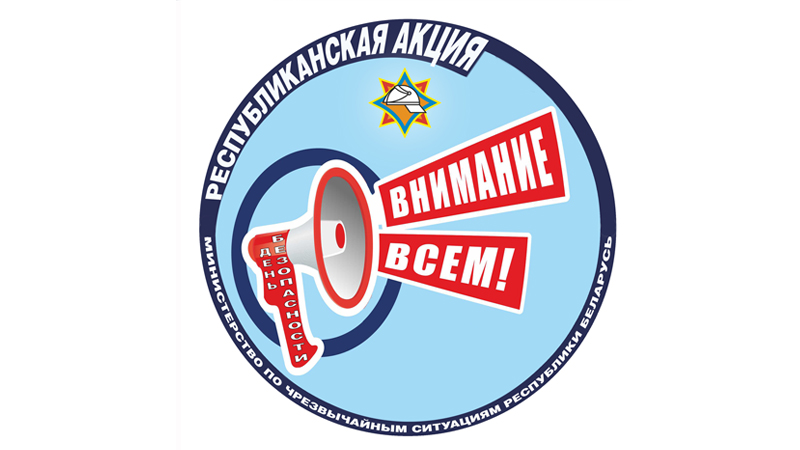 